Proiect didactic Disciplina: MATEMATICĂMaterial realizat de Prof. Erculescu Laura – Colegiul Național Ienăchiță Văcărescu, TârgovișteProf. Mâinea Ramona – Școala Gimnazială I.Al.Brătescu-Voinești, TârgovișteClasa/VârstaUnitateaTitlul activitătii didacticeTimp13 – 14 ani (clasa a VIII–a C)DREAPTA PERPENDICULARĂ  PE PLANDreapta perpendiculară  pe planDistanțe în spațiu50 de minuteJustificarea didactică pentru utilizarea Tehnologiilor Multimedia / HypermediaObiective de învăţareEste  dorită  utilizarea calculatorului în procesul instructiv educativ din următoarele motive:Realizarea imediată a corelaţiei teorie-practicăUtilitatea imediată a noţiunilor învăţateMotivaţia elevilor în procesul de învăţare creşte , deoarece aceştia folosesc calculatorul şi in scop educativ;Creşterea abilităţilor de investigare ştiinţifică;Stimularea gândirii logice şi a imaginaţiei;Introducerea unui stil cognitiv, eficent, a unui stil de muncă independentă;Formarea deprinderilor practice utile;Asigurarea unui feed-back permanent;Facilităţi de prelucrare rapidă a datelor, de efectuare a calculelor, de afişare a rezultatelor, de realizare de grafice, de tabele, şi aplicabilitatea lor rapidă;COGNITIVECC1 : Identificarea   în probleme  a distanțelor în spațiu și a perpendicularei pe un planCC2 : Transpunerea   din   enunțul   problemei  a informațiilor  transmise  în  informații  utile.CC3 :  Aplicarea  corectă  a teoremelor  și  formulelor  predate  în  rezolvarea  sarcinii  de  lucru  propuse.CC4 : Utilizarea  în  probleme a formulelor  de  determinare  a  elementelor  specifice calculului distanțelorCC5 : Interpretarea  corectă  a   soluției   obținută  în  urma  rezolvării  problemei.AFECTIVECA1 : Concentrarea  asupra  actului  predării – învățării – evaluării.CA2 : Participarea  cu  interes  la  lecție.CA3:Manifestarea  curiozității  și  creativității  în  rezolvarea  sarcinilor  propuse.PSIHOMOTORIICP1 : Aşezarea  corectă  în  pagină.CP2 : Scrierea  lizibilă  în  caiete  și  la  tablă.CP3: Realizarea corectă a desnelor utilizând GeoGebraTermeni cheieResurseResurseGeoGebra PowerPointActivetextbookAnaliza SWOTMetode şi procedee didactice:Conversația euristică, explicația, argumentarea,exercițiul, ciorchinele.GeoGebra PowerPointActivetextbookAnaliza SWOTMijloace de învăţământ:Tabla, caiete, culegere, fișă de lucru, planșa,machete,flipchart,calculator.GeoGebra PowerPointActivetextbookAnaliza SWOTForme de organizare a activităţii:Frontală, individuală.Desfăşurarea activităţii didactice Moment organizatoricSe verifică cele necesare pentru desfășurarea lecției și funcționarea softului GeoGebraCaptarea atenţieiSe reamintește cum se utilizează  softul GeoGebra, se face o scurtă prezentare a lecţiei ce urmează a fi parcursă şi se explică elevilor ceea ce se aşteaptă de la ei. Elevii urmăresc prezentarea profesorului.Anunţarea titlului lecţiei şi a obiectivelorSe scrie titlul lecţiei pe tablă - Dreapta perpendiculară  pe plan- Distanțe în spațiu şi se enumeră obiectivele lecţiei. Elevii îşi notează titlul lecţiei în caiete. Elevii trebuie să-şi însuşească tehnica de constructie a perpendicularei pe un plan atât folosind hârtia cât și utilizând softul educational GeoGebra  https://www.geogebra.org/m/124609Dirijarea învăţăriiSe prezintă conținuturile teoretice  Dreapta perpendiculara pe plan.pptDefiniție:  O dreaptă este perpendiculară pe un plan dacă este  perpendiculară pe orice dreaptă din acel plan.  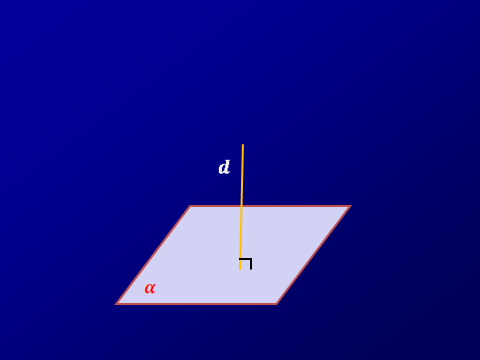 Teorema 1: O dreaptă perpendiculară pe două drepte concurente dintr-un plan este perpendiculară pe acel plan.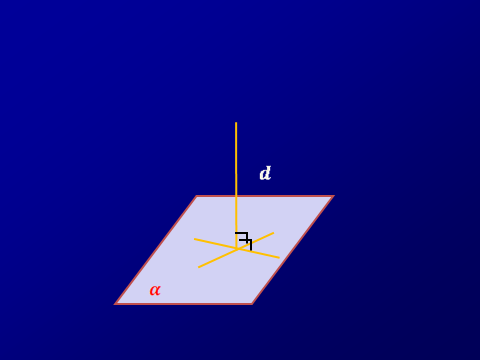 Teorema 2: Printr-un punct  putem duce o unică perpendiculară pe un plan dat.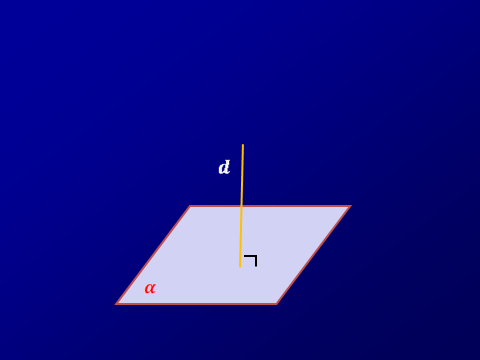 Teorema 3: Două drepte distincte perpendiculare pe un același plan sunt paralele între ele.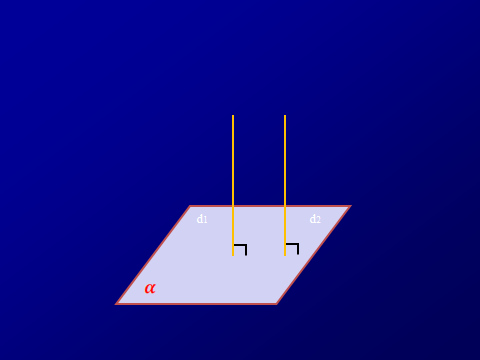 Asigurarea transferului cunoştinţelorPentru fixarea și transferul cunoștințelor se propune spre rezolvare problema 1 de pe fișa de lucru.Pe planul triunghiului  isoscel ABC cu perimetrul P=16 cm si BC=6cm, se ridica perpendiculara AS=4√3 cm și AD perpendicular pe BC, D BCDeterminați d(S,C) ; b) Determinați d(S,D) ; c) Arătați că BC perpendicular pe (SAD)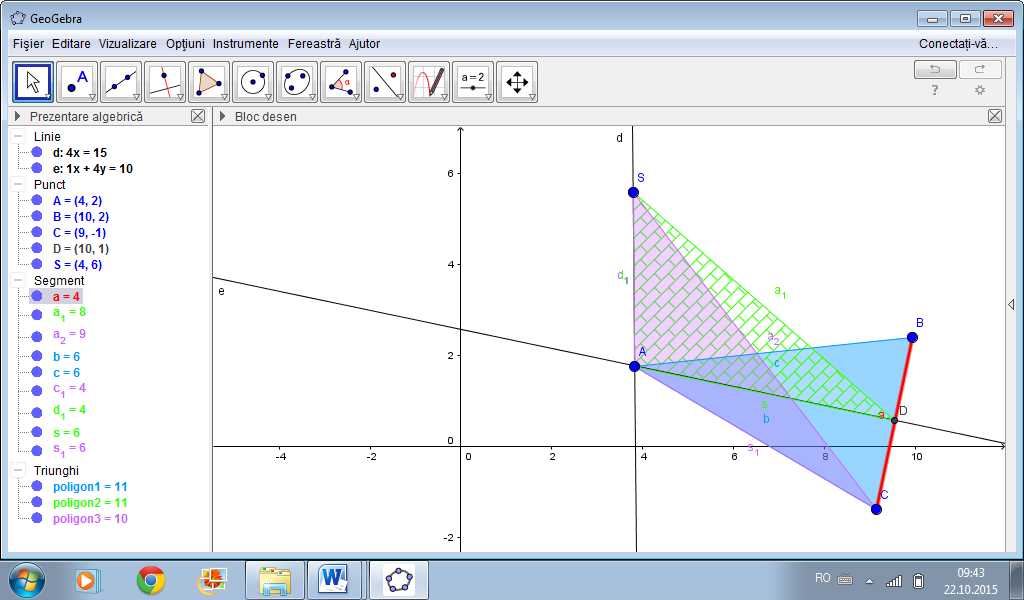 Un elev deseneaza la tabla și ceilalti deseneaza cu ajutorul softului GeoGebra. Dupa rezolvarea problemei se aplica elevilor un test online  rapid realizat cu Activetextbook , vizibil la https://activetextbook.com/quizzes/my_submitted_quizzes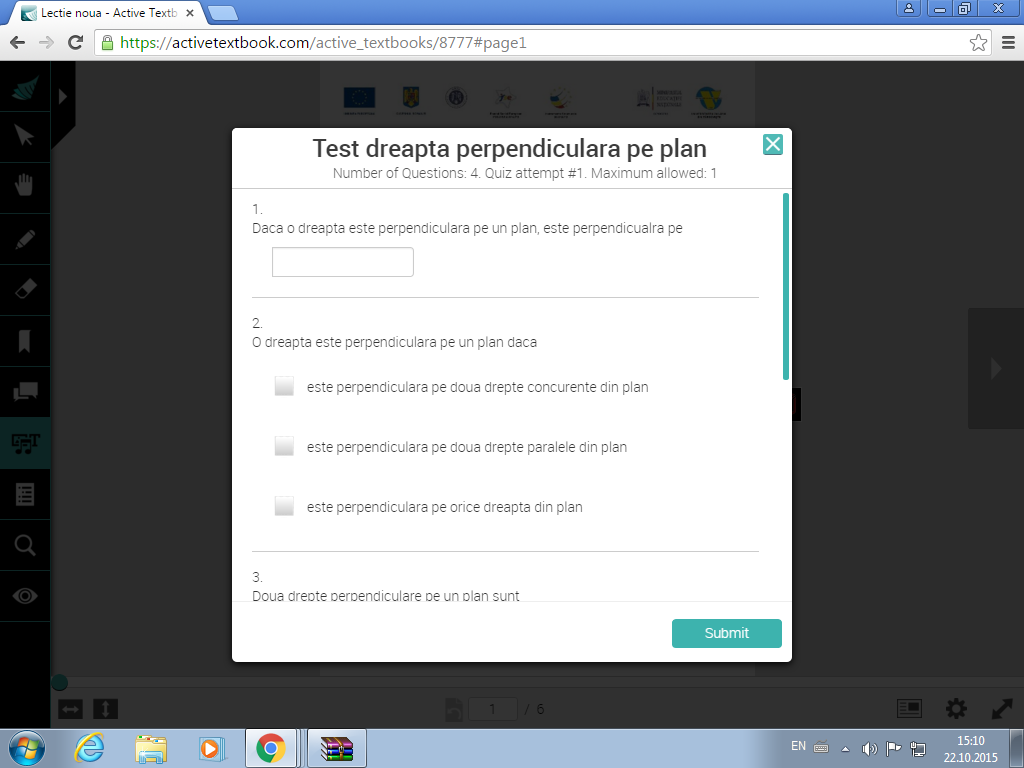 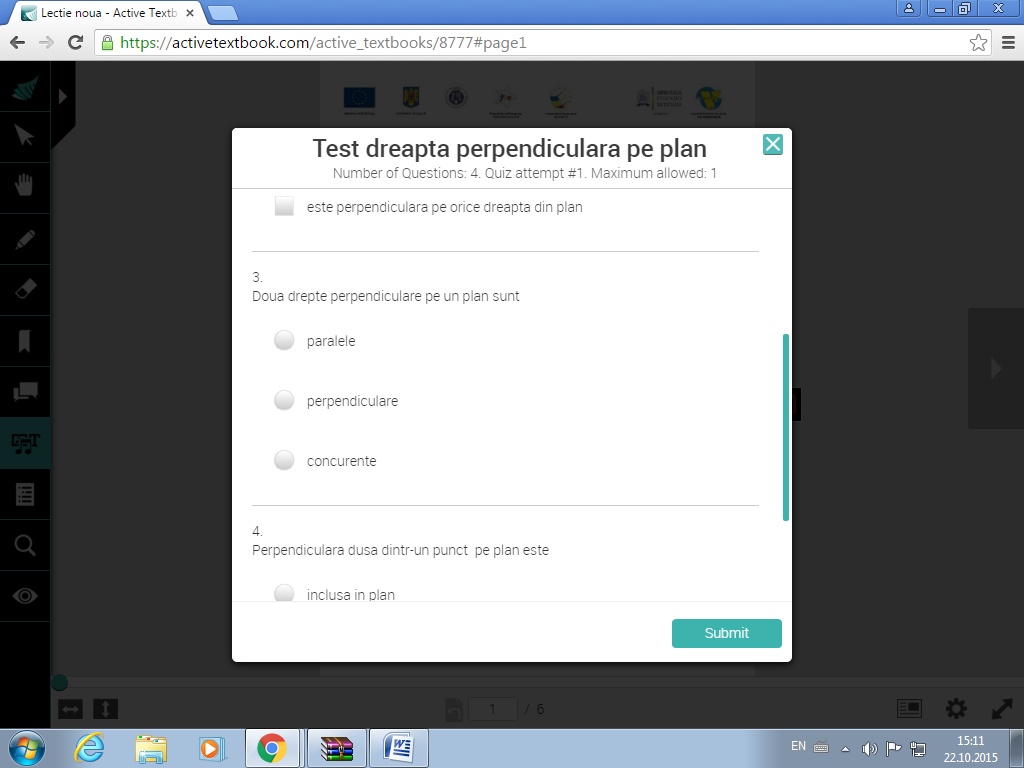 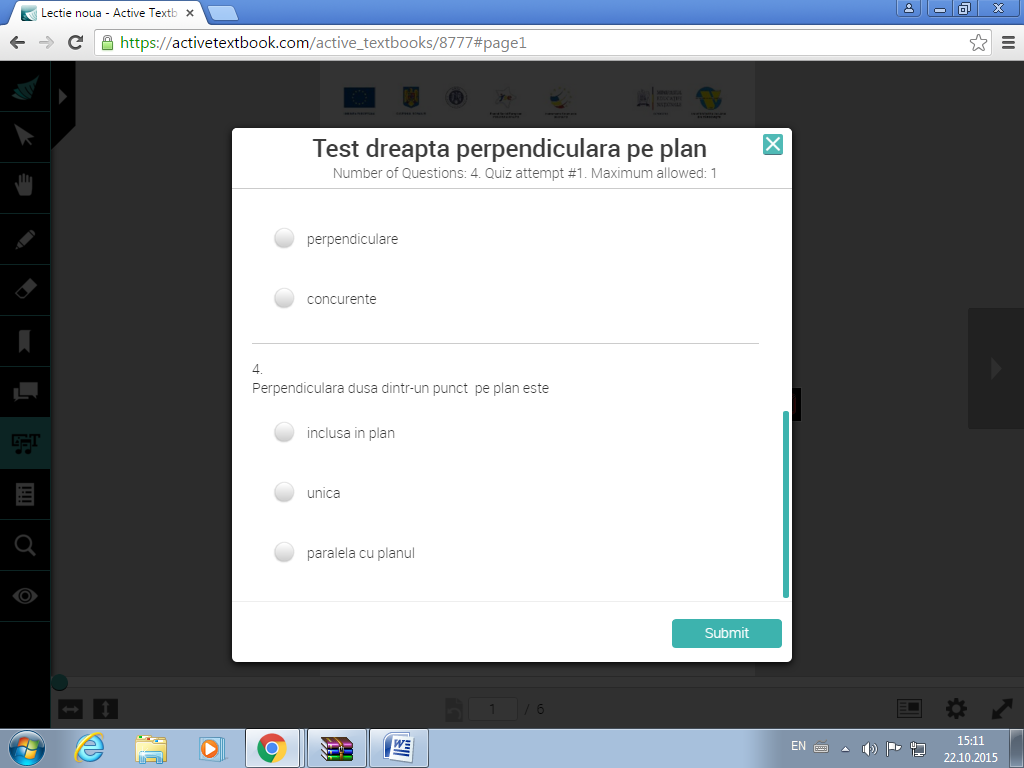 După rezolvarea problemei se primește feedbakul elevilor prin realizarea unei analize SWOT privind metodele utilizate. 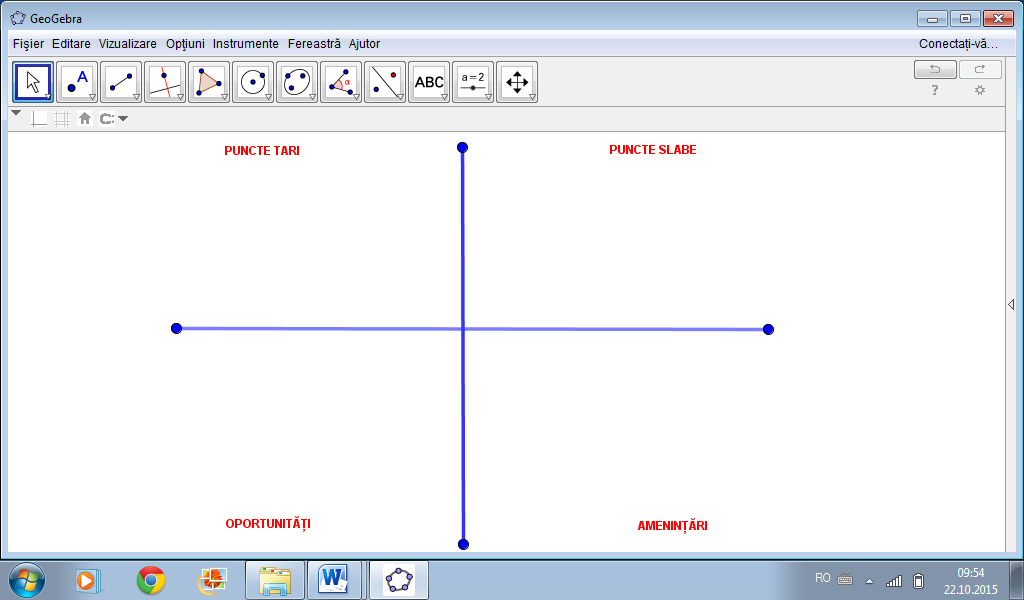 FIȘĂ  DE  LUCRU 1. Pe planul triunghiului  isoscel ABC cu perimetrul P=16 cm si BC=6cm, se ridica perpendiculara AS=4√3 cm și AD perpendicular pe BC, D BCa) Determinați d(S,C)b) Determinați d(S,D) c) Arătați că BC perpendicular pe (SAD)2. Fie ABCD este un dreptunghi cu AB =  şi BC = . Pe planul dreptunghiului în D se ridică perpendiculara MD de lungime egală cu . a) Determinați d(M, A)    b) Determinați d(M,C) c) Determinați d(M,B)d) Arătați că BC  perpendicular pe (MDC)3. Pe planul triunghiului isoscel ABC cu AB = AC =  şi BC =  se ridică perpendicularele MA şi MB cu MA =  şi NB = . Să se calculeze perimetrul şi aria triunghiului MACConcluzii şi aprecieriProfesorul face aprecieri individuale şi colective asupra activitatilor desfăşurate.Elevii care s-au remarcat la lecţie vor fi notați.Tema pentru acasă     Elevii primesc spre rezolvare problemele din fisa de lucru, profesorul le oferă indicaţii pentru realizarea desenelor și rezolvarea temei.Resurse bibliografice Manual de matematică pentru clasa a VIII-a; Editura Teora; Radu,D, Radu,E;Culegere de matematică Mate 2000+ Consolidare Clasa a VIII-a; Editura Paralela45; Programa de matematică pentru gimnaziuhttps://www.geogebra.org/m/124609http://www.chronomath.com/http://www.mathcurve.com/polyedres/dodecaedre/dodecaedre.shtmlhttp://mathworld.wolfram.com/topics/PlatonicSolids.htmlProiectul lectiei se poate gasi online https://activetextbook.com/active_textbooks/8777#page1